ÔN TẬP TRẮC NGHIỆM VẬT LÝ 7BÀI: SỰ NHIỄM ĐIỆN DO CỌ XÁT - HAI LOẠI ĐIỆN TÍCHCâu 1: Điền từ thích hợp vào chỗ trốngNhiều vật sau khi bị cọ xát………………………. các vật khácA. Có khả năng đẩy				B. Có khả năng hútC. Vừa đẩy vừa hút				D. Không đẩy và không hútCâu 2: Chọn câu saiA. Có thể làm nhiễm điện nhiều vật bằng cách cọ xátB. Vật nhiễm điện có khả năng hút các vật khácC. Vật mang điện tích có khả năng hút các vật khácD. Các vật bị nhiễm điện chỉ có khả năng hút nhauCâu 3: Chọn câu saiVật bị nhiễm điện:A. Có khả năng đẩy các vật khác      B. Có khả năng làm sáng bóng đèn bút thử điệnC. Còn được gọi là vật mang điện tích     D. Không có khả năng đẩy các vật khácCâu 4: Chọn câu trả lời đúngThước nhựa có khả năng hút các vụn giấy:A. Mà không cần cọ xát				B. Sau khi cọ xát bằng mảnh lụaC. Sau khi cọ xát bằng miếng vải khô		D. Sau khi cọ xát bằng mảnh nilôngCâu 5: Chọn câu trả lời đúngThanh thủy tinh sau khi được cọ xát bằng mảnh lụa thì có khả năng:A. Hút được mảnh vải khô		B. Hút được mảnh nilôngC. Hút được mảnh len			D. Hút được thanh thước nhựaCâu 6: Chọn câu trả lời đúngDùng mảnh vải khô để cọ xát, thì có thể làm cho vật nào dưới đây mang điện tích:A. Thanh sắt  	 B. Thanh thép	C. Thanh nhựa   	D. Thanh gỗCâu 7: Điền từ thích hợp vào chỗ trốngNhiều vật sau khi cọ xát có khả năng…………… bóng đèn bút thử điệnA. Làm đứt  	B. Làm sang		C. Làm tắt   		D. Cả A, B, C đều saiCâu 8: Chọn câu trả lời đúngMột trong những nguyên nhân tạo thành các đám mây dông bị nhiễm điện là do:A. Sự cọ xát mạnh giữa những giọt nước trong luồng không khí bốc lên caoB. Sự có xát mạnh giữa các luồng không khíC. Gió làm cho đám mây bị nhiễm điệnD. Cả ba câu trên dều saiCâu 9: Chọn câu trả lời đúngKhi đưa một cây thước nhựa lại gần một sợi tócA. Cây thước hút sợi tócB. Cây thước đẩy sợi tócC. Cây thước sau khi cọ xát vào mảnh vải khô sẽ hút sợi tócD. Cây thước sau khi cọ xát vào mảnh vải khô sẽ đẩy sợi tóc ra xaCâu 10: Chọn câu trả lời đúngKhi thời tiết hanh khô, trải tóc bằng lược nhựa ta thấy nhiều sợi tóc bị lược nhựa hút thẳng ra. Điều này do:A. Lược nhựa bị nhiễm điện			B. Tóc bị nhiễm điệnC. Lược nhựa và tóc đều bị nhiễm điện	D. Không câu nào đúngCâu 11: Chọn câu trả lời đúngThước nhựa sau khi được cọ xát bằng mảnh vải khô sẽ có khả năng hút các vụn giấy nhỏ. Vậy khi đưa mảnh vải khô lại gần các mẩu giấy vụn, mảnh vải sẽ hút hay đẩy chúng?Tại sao?A. Đẩy, vì mảnh vải cũng bị nhiễm điện sau khi cọ xátB. Hút, vì mảnh vải cũng bị nhiễm điện sau khi cọ xátC. Hút, vì các vụn giấy bị nhiễm điệnD. Đẩy, vì vụn giấy bị nhiễm điệnCâu 12: Chọn câu trả lời đúngTại sao cánh quạt trong các quạt điện thường xuyên quay mà vẫn có rất nhiều bụi dính vàoA. Vì hạt bụi nhỏ và rất dínhB. Vì cánh quạt có điệnC. Vì cánh quạt khi quay sẽ cọ xát với không khí nên bị nhiễm điệnD. Vì các hạt bụi bay trong không khí bị nhiễm điệnCâu 13: Chọn câu giải thích đúngTại sao khi lau kính bằng các khăn vải khô ta thấy không sạch bụiA. Vì khăn vải khô làm kính bị trầy xướcB. Vì khăn vải khô không dính được các hạ bụiC. Vì khăn vải khô làm kính bị nhiễm điện nên sẽ hút các hạt bụi và các bụi vảiD. Cả ba câu đều saiCâu 14: Chọn câu trả lời đúngLàm thế nào để biết một vật bị nhiễm điện?A. Đưa vật lại gần các vụn giấy, nếu vật hút các mẩu giấy thì kết luận vật bị nhiễm điệnB. Đưa vật đến gần các vật khác đã bị nhiễm điện nếu chúng hút hay đẩy nhau thì kết luận vật nhiễm điệnC. Đưa vật lại gần các vụn giấy nếu vật đẩy các mẩu giấy thì kết luận vật bị nhiễm điệnD. Cả A và C đều đúngCâu 15: Hai quả cầu A và B được đặt gần nhau bằng hai sợi chỉ, chúng hút nhau làm cho phương của hai sợi chỉ bị lệch như trên hình 7.1. Trường hợp nào sau đây là sai:Câu 16: Chọn câu giải thích đúngỞ xứ lạnh vào mùa đông , một người đi tất (vớ) trên một sàn nhà được trải thảm, khi đưa tay vào gần các tay nắm cửa bằng kim loại thì nghe thấy có tiếng lách tách nhỏ và tay người đó bị giật. Hãy gải thích vì sao?A. Vì khi người đi trên thảm, có sự cọ xát với thảm nên bị nhiễm điệnB. Do hiện tượng phóng điện giữa người và tay nắm cửaC. Chỉ có câu A đúngD. Cả hai câu A và B đều đúngCâu 17: Chọn câu trả lời đúngKhi đưa tay sát gần màn hình tivi hay màn hình máy vi tính đang hoạt động sẽ nghe thấy những tiếng lách tách nhỏ. Điều này là do:A. Màn hình đã bị nhiễm điện      B. Có sự phóng điện giữa tay và màn hìnhC. Cả hai câu A và B đều đúng    D. Cả hai câu A và B đều saiCâu 18: Chọn câu trả lời đúngĐưa hai vật đã bị nhiễm điện lại gần nhauA. Chúng luôn hút nhauB. Chúng luôn đẩy nhauC. Chúng không hút và không đẩy nhauD. Có thể hút hoặc đẩy nhau tùy theo chúng nhiễm điện cùng dấu hay trái dấuCâu 19: Điền từ thích hợp vào chỗ trốngCác vật nhiễm điện ………… thì đẩy nhau, ………….. thì hút nhauA. Khác loại, cùng loại			B. Cùng loại, khác loạiC. Như nhau, khác nhau			D. Khác nhau, như nhauCâu 20: Chọn câu sai:	Các vật nhiễm……….. thì đẩy nhau.A. Cùng điện tích dương			B. Cùng điện tích âmC. Điện tích cùng loại			D. Điện tích khác nhauCâu 21: Điền từ thích hợp vào chỗ trốngCác vật nhiễm……… thì hút nhauA. Cùng điện tích dương			B. Cùng điện ích âmC. Điện tích cùng loại			D. Điện tích khác loạiCâu 22: Trong một thí nghiệm, khi đưa một đầu thước nhựa dẹt lại gần quả cầu bằng nhựa xốp được treo bằng sợi chỉ, quả cầu nhựa xốp bị đẩy ra xa như hình 7.2. Câu kết luận nào sau đây là đúng?Câu 23: Chọn phát biểu đúngMột nguyên tử trung hòa về điện khi:A. Tổng điện tích âm của các electron có trị số tuyệt đối bằng điện tích dương của hạt nhânB. Tổng điện tích dương của các electron có trị số tuyệt đối bằng điện tích âm của hạt nhânC. Tổng điện tích dương của các electron có trị số tuyệt đối lớn hơn điện tích dương của hạt nhânD. Tổng điện tích dương của các electron có trị số tuyệt đối nhỏ hơn điện tích dương của hạt nhânCâu 24: Chọn câu trả lời đúngTrong cấu tạo nguên tử, hạt nhân và electron có điện tích:A. Cùng loại   	B. Như nhau		C. Khác loại  	 D. Bằng nhauCâu 25: Chọn câu phát biểu saiA. Nguyên tử được cấu tạo bởi bạt nhân và các electronB. Hạt nhân có thể dịch chuyển từ nguyên tử này sang nguyên tử khácC. Hạt nhân mang điện tích dươngD. Các electron mang điện tích âm và có thể dịch chuyển từ nguyên tử này sang nguyên tử khácCâu 26: Chọn câu phát biểu saiA. Các vật bị nhiễm điện là các vật có mang điện tíchB. Các vật trung hòa điện là các vậ không có điện tíchC. Nguyên tử nào cũng có điện tíchD. Các vật tích điện là các vật có điện tíchCâu 27: Chọn câu giải thích đúngTại sao trước khi cọ xát, thanh nhựa không hút các mẩu giấy nhỏ?A. Vì thanh nhựa chưa bị nhiễm điện	B. Vì thanh nhựa trung hòa về điệnC. Vì mẩu giấy trung hòa về điện			D. Cả ba câu đều đúngCâu 28: Chọn câu trả lời đúngKhi cọ xát thước nhựa với mảnh vải khôA. Điện tích âm di chuyển từ thước nhựa sang mảnh vảiB. Điện tích âm di chuyển từ mảnh vải sang thước nhựaC. Điện tích dương di chuyển từ thước nhựa sang mảnh vảiD. Điện tích dương di chuyển từ mảnh vải sang thước nhựaCâu 29: Chọn câu trả lời đúngKhi cọ xát thanh thủy tinh vào lụa thìA. Thanh thủy tinh mất bớt electron    B.Thanh thủy tinh nhận thêm electronC. Thanh thủy tinh nhiễm điện âm      D. Lụa nhiễm điện dươngCâu 30: Điền từ thích hợp vào chỗ trốngMột vật …………… nếu nhận thêm electron, …………… nếu mất bớt elctronA. Nhiễm điện dương, nhiễm điện âm		B. Nhiễm điện âm, nhiễm điện dươngC. Nhiễm điện dương, trung hòa điện		D. Trung hòa điện, nhiễm điện âmQuả cầu A nhiễm điện dương, quả cầu B nhiễm điện âm hoặc không nhiễm điệnQuả cầu A nhiễm điện âm, quả cầu B nhiễm điện dương hoặc không nhiễm điệnC. Quả cầu B nhiễm điện dương, quả cầu A không nhiễm điênD. Quả cầu B và quả cầu A đều nhiễm điện dương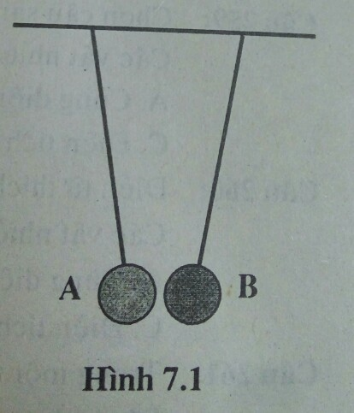 A. Quả cầu và thước nhựa bị nhiễm điện khác loại            B. Quả cầu không bị nhiễm điện, còn thước nhựa bị nhiễm điệnC. Quả cầu và thước nhựa đều không bị nhiễm điện   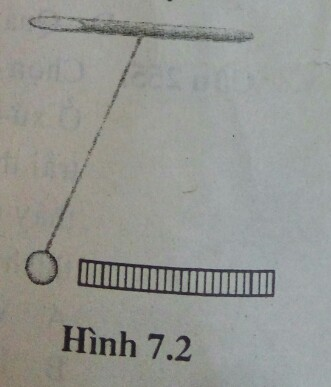 